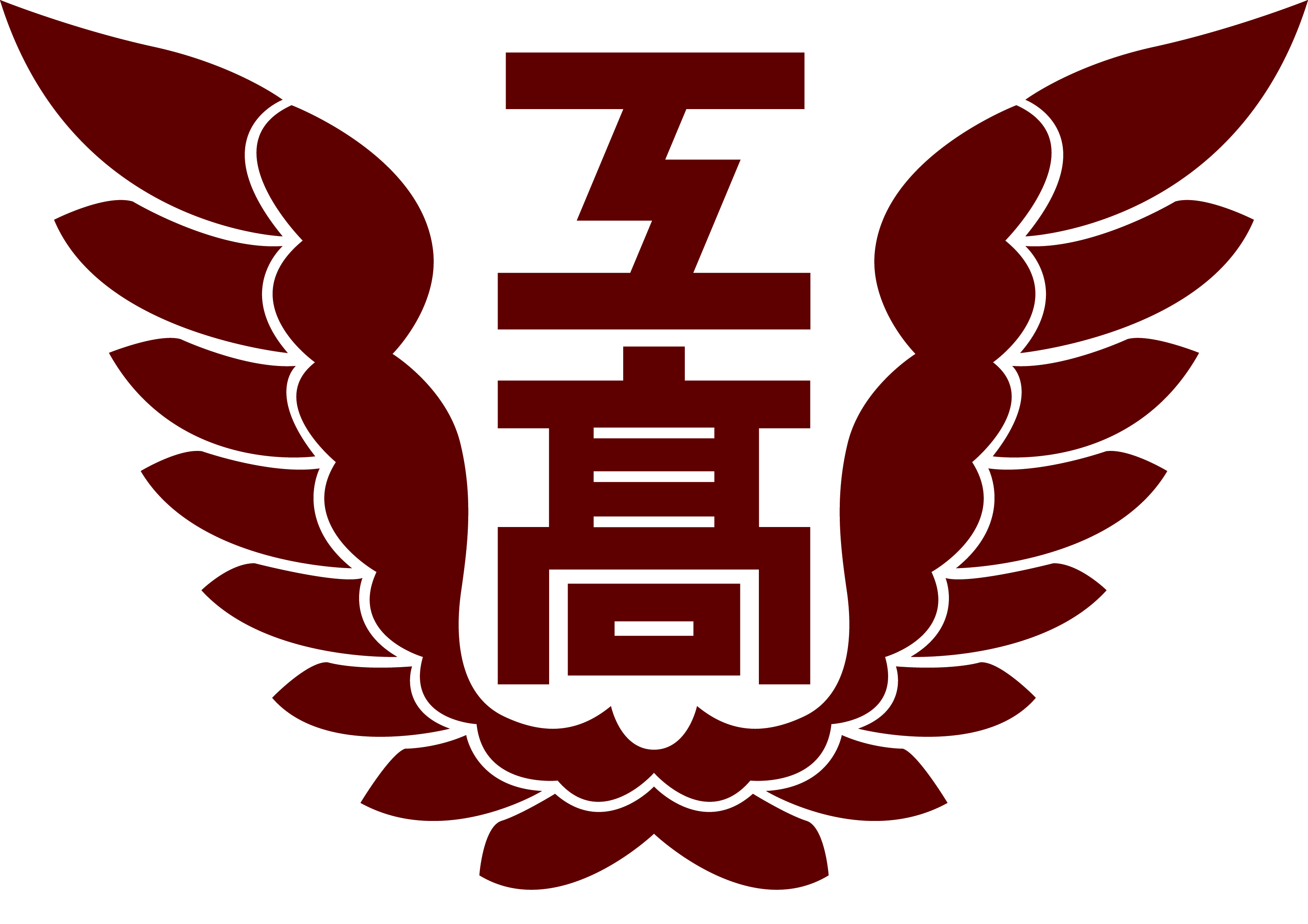 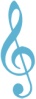 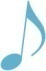 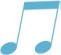 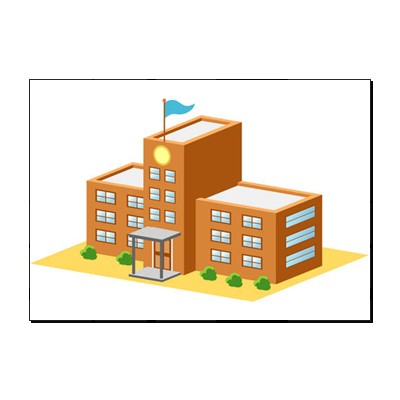 ※　武道場で体育館の様子を見ることができます。団体名内容①情報技術科３年（J3）ディズニーファンタジー（教室装飾、ボール転がし、ボール投げ）②電気科３年（E3AB）学校生活の写真展示、黒板アート、モザイクアート（HUNTER×HUNTER）③コンピュータ部マイコンカーの展示、走行④囲碁・将棋部Let's 囲碁or将棋（対局コーナー）⑤写真部写真展示、実験コーナー（光の実験等）、工作コーナー（ブーメラン等）⑥美術部デッサン、読書感想画、風景画等展示⑦インテリア科３年（S3）ジブリの世界（製作パネル展示、仮装、黒板アート）団体名内容⑧情報技術科２年（J2）ｅスポーツ大会、黒板アート⑨電気科２年Ｂ組（E2B）射的⑩電気科２年Ａ組（E2A）ＬＥＤ灯籠の展示⑪工業化学科２年（C2）ＶＲお化け屋敷⑫機械科２年（M2AB）段ボールアート、溶接アートコンテスト⑬定時制授業作品展示（書道・美術、家庭科、保健）、サンドブラスト、モザイクアート団体名内容⑭トライアルサークル　書道サークル　防災焼き菓子販売作品展（半紙、色紙、絵はがき）避難地図の展示と防災動画上映⑮図書委員会お薦め本のポップコンテスト、雑誌・しおり配布⑯保健委員会＃ネット依存症～拡散中です。あなたの身近にも？～⑰インテリア科２年（S2）授業作品の展示、スーパーボールすくい、だるま落とし、黒板アート団体名内容発表時間インテリア科１年（S1）映画予告　２本立て10:50～10:55機械科１年Ａ組（M1A)人に怒られる１０の方法10:55～11:00機械科1年Ｂ組（M1B）ダンス（Permission to Dance）11:00～11:05工業化学科１年（C1)ダンス（チューリングラブ）11:05～11:10電気科１年Ａ組（E1A）Ｅ１Ａのばかっこいい日常11:10～11:15電気科1年Ｂ組（E1B)ダンスメドレー（Tik Tok）11:15～11:20情報技術科１年（J1）ばかっこいい動画、ヲタ芸11:20～11:25機械科３年Ｂ組（M3B)ダンス(Tik Tokメドレー、k-PoP) 9:10～9:20機械科３年Ａ組（M3A)ウマ息子 ～息子の大暴走～9:20～9:40工業化学科３年（C3）工業化学科の日常9:40～9:50吹奏楽部・軽音楽部それぞれ数曲ずつ演奏した後合同演奏9:50～10:20､11:30～12:00